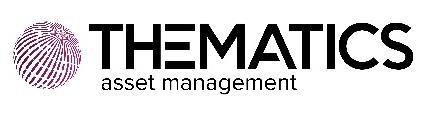 Thematics Asset Management amplía su gama de fondos con el lanzamiento de Thematics Wellness y contrata a un nuevo gestor de carterasBogotá, junio de 2021- Thematics Asset Management -filial de Natixis Investment Managers especializada en estrategias temáticas globales- anuncia hoy el lanzamiento de un nuevo fondo centrado en la temática del "bienestar". El fondo Thematics Wellness Fund ("el fondo") invierte en empresas que ofrecen productos, servicios y tecnologías a los consumidores individuales que buscan de forma proactiva asegurar su bienestar físico y mental a largo plazo. Marine Dubrac se une al equipo de inversión de Thematics AM como cogestora del fondo.Desde su creación en marzo de 2019, Thematics AM ha crecido de forma constante y ha demostrado el atractivo de su gama de fondos, que consiste en identificar, desarrollar y gestionar estrategias temáticas impulsadas por motores de crecimientos seculares y respaldados por un enfoque de inversión responsable. En poco tiempo, la empresa ha alcanzado los 4.000 millones de dólares en activos gestionados y ofrece a los inversores acceso a una amplia gama de estrategias temáticas de alta convicción: Inteligencia Artificial y Robótica, Seguridad, Economía de Suscripción, Agua y ahora Bienestar. "Estamos orgullosos de añadir Thematics Wellness a nuestra gama. Este nuevo tema tiene un gran potencial de crecimiento a largo plazo, con el aumento de los consumidores conscientes de la salud que buscan activamente tomar decisiones más saludables con respecto al ejercicio, la dieta, el autocuidado y el cuidado de su tiempo de inactividad y la salud mental", comentó Mohammed Amor, CEO de Thematics Asset Management. "Los individuos se centran cada vez más en estar sanos en cuerpo y mente, una tendencia a largo plazo que anticipamos hace tiempo y que se ha acelerado rápidamente debido a la pandemia sanitaria mundial. Hay mucho sobre la mesa. Todos tenemos que seguir el juego".Thematics Wellness incluye una cartera de empresas mundiales que pueden agruparse en tres categorías distintas basadas en las aplicaciones del mercado final del producto, servicio o tecnología correspondiente: Prevenir, Vigilar y Mejorar. Cada una de estas categorías se desglosa en oportunidades que benefician tanto al bienestar físico como al mental, para formar un universo de inversión diversificado de unas 230 acciones mundiales. La cartera tendrá entre 40 y 60 acciones de alta convicción.Por su parte, José Luis León, Country Manager de Natixis Investment Managers para Colombia y Perú comentó que “Las inversiones temáticas toman más relevancia como fuente de diversificación y alineación de valores. En Natixis Investment Managers, a través de nuestro afiliado Thematics Asset Management apoyamos con ideas innovadoras ese propósito, esta vez con el fondo Wellness, que invierte en compañías que mejoren las condiciones de vida (bienestar) de las personas a largo plazo”.El fondo apoya el tercer Objetivo de Desarrollo Sostenible (ODS) de las Naciones Unidas: garantizar una vida sana y promover el bienestar para todos en todas las edades, y cumple con el artículo 9 del Reglamento de Divulgación de las Finanzas Sostenibles (SFDR) y estará cogestionado por Marine Dubrac*, que se incorpora a Thematics AM desde Candriam, donde era gestora de carteras temáticas ESG, y por Pierre-Alexis François, que ha sido ascendido a gestor de carteras. "Nos complace dar la bienvenida a Marine a nuestro equipo en crecimiento. Aporta una amplia experiencia en las temáticas de salud global y estilo de vida, junto con un fuerte enfoque en ESG, que será de gran valor para nuestro equipo de inversión", añadió Mohammed Amor. "Tenemos la intención de proseguir nuestro desarrollo, continuando con la búsqueda de las mejores fuentes de rendimientos sostenibles para nuestros clientes. Esperamos seguir añadiendo valor a las carteras de los inversionistas y aportar nuevas soluciones que nos permitan aprovechar las tendencias seculares que conforman el futuro."Contacto de prensaSamia Hadj – Natixis Investment Managers  Tel: +33 6 71 92 31 86 Mail: samia.hadj@natixis.com      María Fernanda GutiérrezTel: +57 3015529926Mail: mariagutierrez@dattis.com  AnexoEl equipo de Thematics AM se ha ampliado considerablemente desde su lanzamiento en 2019 y ahora cuenta con 20 profesionales, incluidos 11 gestores de cartera, un especialista en ESG, investigación, back office y funciones de apoyo.Marine Dubrac se incorporará a Thematics AM el 15 de junio de 2021 como cogestora del Thematics Wellness Fund. Marine se une a Thematics AM desde CANDRIAM, donde era gestora de carteras temáticas ESG, centrada en el sector de la vida saludable a nivel mundial. Antes de incorporarse a CANDRIAM, Marine ocupó varios puestos de analista de renta variable en Rothschild & Cie Gestion, Sigma Gestion y Societe Générale. Es titular de un Máster en Finanzas Avanzadas por la Universidad Daupine de París.Pierre-Alexis Francois es cogestor del Thematics Wellness Fund. Se graduó en la Neoma Business School y tiene un Máster en Finanzas por la ESSEC, así como un CFA de nivel II. Antes de unirse a Thematics AM en octubre de 2020, fue analista de renta variable en Ostrum AM y gestor adjunto en el fondo AAA Actions Agro-Alimentaire.Sobre Thematics Asset Management Thematics Asset Management es un inversor especializado en estrategias temáticas innovadoras. La empresa invierte en acciones de empresas que operan en un conjunto de mercados que crecen a un ritmo superior al de la economía mundial en general debido a los motores de crecimiento secular a largo plazo que los sustentan. Con un sólido proceso de inversión que se basa en amplios universos invertibles, los experimentados analistas-gestores de carteras utilizan la investigación fundamental ascendente para analizar las empresas en la cadena de valor de su tema y se centran en la construcción de carteras basadas en la convicción, únicamente en los méritos de las acciones individuales, y son globales, sin restricciones, agnósticas de referencia y socialmente responsables. En todos los casos, los motores que sustentan la estrategia están alimentados por cuatro fuerzas primarias globales que están transformando nuestro mundo: los cambios demográficos, la globalización, la innovación y la escasez. En la actualidad, los principales temas de inversión de Thematics Asset Management son el agua, la seguridad, la economía de suscripción, la inteligencia artificial y la robótica y el bienestar.Thematics Asset Management Filial de Natixis Investment Managers. Una SAS (Société par Actions Simplifiée) francesa con un capital social de 191 869 euros. RCS París: 843 939 992. Regulada por la AMF (Autorité des Marchés Financiers), con el nº GP 19000027. 20, Boulevard des Capucines 75009 París, Francia.Sobre Natixis Investment ManagersNatixis Investment Managers ofrece a los profesionales financieros formas más inteligentes de crear carteras. Gracias a la experiencia y el conocimiento de más de 20 gestoras especializadas en todo el mundo, aplicamos nuestro concepto de Active Thinking®para ofrecer soluciones proactivas que ayudan a los clientes a conseguir mejores resultados en todos los mercados.  Natixis Investment Managers se encuentra entre las mayores gestoras de activos en el mundo1, con más de 1 billón de dólares bajo gestión2 (€1.135 millones de euros).Natixis IM está basada en París y Boston y es una filial de Natixis. Listada en la Bolsa de Valores de París, Natixis es una filial de BPCE, el segundo mayor grupo bancario de Francia. Las gestoras afiliadas de Natixis Investment Managers incluyen compañías como AEW; Alliance Entreprendre; AlphaSimplex Group; Darius Capital Partners; DNCA Investments;4 Dorval Asset Management; Flexstone Partners; Gateway Investment Advisers; H2O Asset Management; Harris Associates; Investors Mutual Limited; Loomis, Sayles & Company; Mirova; MV Credit; Naxicap Partners; Ossiam; Ostrum Asset Management; Seeyond; Seventure Partners; Thematics Asset Management; ;Vaughan Nelson Investment Management; Vega Investment Managers;5 and WCM Investment Management. También se ofrecen soluciones a través de Natixis Advisors and Dynamic Solutions6.No todos los productos están disponibles en ciertos países o para ciertos inversores. Para información adicional, por favor visite la web de Natixis Invesment Managers en im.natixis.com| LinkedIn: linkedin.com/company/natixis-investment-managers.En Colombia: Proporcionado por Natixis Investment Managers S.A. Oficina de Representación (Colombia) a clientes profesionales con fines informativos únicamente según lo permitido por el Decreto 2555 de 2010. Los productos, servicios o inversiones a los que se hace referencia en el presente documento se prestan exclusivamente fuera de Colombia.1 Cerulli Quantitative Update: Global Markets 2020 clasificó a Natixis Investment Managers como la 17ª mayor gestora de activos del mundo en función de los activos gestionados a 31 de diciembre de 2019. 2 Los activos bajo gestión ("AUM") a 31 de marzo de 2020 son de 1.135,5 mil millones de euros. Los AUM, tal y como se han comunicado, pueden incluir activos nocionales, activos gestionados, activos brutos, activos de entidades afiliadas de propiedad minoritaria y otros tipos de AUM no reglamentarios gestionados o gestionados por empresas afiliadas a Natixis Investment Managers.